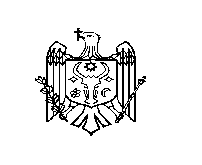 REPUBLICA MOLDOVACONSILIUL RAIONAL ŞTEFAN VODĂDECIZIE nr. 2/9din 17 mai 2018Cu privire la anularea creanțelor și datoriilor creditarecu termen de achitare expirat al bugetului raionalÎn temeiul demersurilor Instituției Publice Gimnaziul „Anatolie Sîrghi” din satul Talmaza nr. 27 din 25.04.2018 și Instituției Publice Gimnaziul „Mihai Viteazul” din satul Carahasani nr. 01.30/183 din 25.04.2018;În conformitate cu art. 267 al Codului civil şi prevederile Ordinului Ministrului Finanţelor nr. 216 din 28.12.2015 „Cu privire la aprobarea Planului de conturi contabile în sistemul bugetar și a normelor metodologice privind evidența contabilă și raportarea financiară în sistemul bugetar”;În baza art. 43 alin.(2), art. 46 şi art. 77 alin.(1) din Legea nr.436-XVI din 28 decembrie 2006 privind administraţia publică locală, Consiliul raional Ştefan Vodă DECIDE:1. Se anulează datoria creditară cu termen de achitare expirat formată la Instituția Publică Gimnaziul „Anatolie Sîrghi” din satul Talmaza, în sumă de 2360,20 lei, față de furnizorul SRL Interagro Conscom, la data de 01.01.2015.2. Se anulează creanța cu termen de achitare expirat formată la Instituția Publică Gimnaziul „Mihai Viteazul” din satul Carahasani, în sumă de 1800,00 lei, față de furnizorul Întreprinderea de Stat „Centrul de Instruire în Domeniul Relațiilor de Muncă”, la data de 01.07.2013.3. Contabilii șefi ai instituțiilor nominalizate în pct. 1 și pct. 2 al prezentei decizii vor exclude din evidența contabilă creanțele și datoriile nominalizate, conform prevederilor legislaţiei în vigoare.4. Controlul executării prezentei decizii se atribuie dnei Ina Caliman, şef al Direcţiei finanțe.5. Prezenta decizie se  aduce la cunoştinţă:Oficiului teritorial Căuşeni al Cancelariei de Stat;Aparatului preşedintelui raionului;Direcţiei finanţe;Instituțiilor nominalizate;Prin publicare pe pagina web și în Monitorul Oficial al Consiliului raional Ștefan Vodă.        Preşedintele şedinţei                                                                               Anatolie Cîrnu          Contrasemnează:                                                          Secretarul Consiliului raional                                                                  Ion Ţurcan 